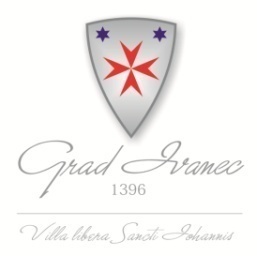 OBRAZAC ZA KOMENTIRANJEPOZIV JAVNOSTI ZA DOSTAVU MIŠLJENJA, PRIMJEDBI I PRIJEDLOGA O NACRTU PROGRAMA JAVNIH POTREBA U SOCIJALNOJ SKRBI GRADA IVANCA  ZA 2020. GODINU PUTEM INTERNETSKOG SAVJETOVANJA SA ZAINTERESIRANOM JAVNOŠĆUPOZIV JAVNOSTI ZA DOSTAVU MIŠLJENJA, PRIMJEDBI I PRIJEDLOGA O NACRTU PROGRAMA JAVNIH POTREBA U SOCIJALNOJ SKRBI GRADA IVANCA  ZA 2020. GODINU PUTEM INTERNETSKOG SAVJETOVANJA SA ZAINTERESIRANOM JAVNOŠĆURAZLOZI DONOŠENJA AKTAZakon o socijalnoj skrbi (“Narodne novine” br. 157/13,152/14, 99/15,52/16,16/17,130/17,98/19)CILJEVI PROVOĐENJA SAVJETOVANJAProgram javnih potreba u socijalnoj  Grada Ivanca za 2020. godinu te eventualno prihvaćanje zakonitih i stručno utemeljenih mišljenja, primjedbi i prijedloga.ROK ZA PODNOŠENJE MIŠLJENJA, PRIMJEDBI I PRIJEDLOGAOd  05.11.-29.11.2019. godineADRESA I NAČIN PODNOŠENJA MIŠLJENJA, PRIMJEDBI I PRIJEDLOGAPisane primjedbe na nacrt prijedlog Odluke godine dostavljaju se na zadanom obrascu (u prilogu) i to elektroničkom poštom na e-mail: marina.drzaic@ivanec.hr Sukladno odredbama članka 11. Zakona o pravu na pristup informacijama („Narodne novine“ broj 25/13, 85/15) nakon provedenog savjetovanja sa zainteresiranom javnošću, nositelj izrade akta dužan je o prihvaćenim/neprihvaćenim primjedbama i prijedlozima obavijestiti zainteresiranu javnost putem svoje web stranice na kojoj će objaviti Izvješće o provedenom savjetovanju sa zainteresiranom javnošću.Sukladno odredbama članka 11. Zakona o pravu na pristup informacijama („Narodne novine“ broj 25/13, 85/15) nakon provedenog savjetovanja sa zainteresiranom javnošću, nositelj izrade akta dužan je o prihvaćenim/neprihvaćenim primjedbama i prijedlozima obavijestiti zainteresiranu javnost putem svoje web stranice na kojoj će objaviti Izvješće o provedenom savjetovanju sa zainteresiranom javnošću.Datum Citirani dio teksta (molimo obavezno točku programa) Prijedlog izmjeneObrazloženjeOstale napomene1.2.3.